EAÜ toetusprogramm	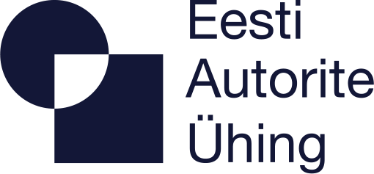 Toetussuund 1: heliloomingu telliminePalume täita kõik lahtrid pidades üldjoontes kinni soovituslikest mahtudest.Palume nimetada fail mudeli järgi: Toetussuund-taotleja-nimi, nt: Toetussuund-1-jaan-tammTäidetud ja digiallkirjastatud taotlus palume saata toetus@eau.orgÜLDINFO ÜLDINFO Projekti üldmaksumus:EAÜ-lt taotletav toetus:Projekti kogu periood (kuupäevad,kuud,aastad):Alates projekti tegevuste käivitumisest ning kulutuste tegemisest kuni kõikide tegevuste lõppemise ning kõikide kulude ja kokkuvõtete tegemiseni.INFO TAOTLEJA KOHTAINFO TAOTLEJA KOHTAINFO TAOTLEJA KOHTAINFO TAOTLEJA KOHTATäida, kui oled füüsilisest isikust taotleja:Täida, kui oled füüsilisest isikust taotleja:Täida, kui oled juriidilisest isikust taotlejaTäida, kui oled juriidilisest isikust taotlejaNimi:Juriidilise isiku nimi:Emaili aadress:Juriidiline aadress:Postiaadress:Registrinumber:Kontaktisiku nimi:Emaili aadress:Taotleja lühitutvustusTegevusala, senine kogemus jms. 4-5 lauset, mis toob välja taotluse kontekstis kõige olulisema, on piisav. Taotleja CV või tutvustuse võib lisada eraldi failina. Taotleja lühitutvustusTegevusala, senine kogemus jms. 4-5 lauset, mis toob välja taotluse kontekstis kõige olulisema, on piisav. Taotleja CV või tutvustuse võib lisada eraldi failina. Taotleja lühitutvustusTegevusala, senine kogemus jms. 4-5 lauset, mis toob välja taotluse kontekstis kõige olulisema, on piisav. Taotleja CV või tutvustuse võib lisada eraldi failina. Taotleja lühitutvustusTegevusala, senine kogemus jms. 4-5 lauset, mis toob välja taotluse kontekstis kõige olulisema, on piisav. Taotleja CV või tutvustuse võib lisada eraldi failina. Kirjuta siia..Kirjuta siia..Kirjuta siia..Kirjuta siia..PROJEKTI TUTVUSTUSPROJEKTI TUTVUSTUSProjekti eesmärk ja lühikirjeldusMis on projekti eesmärk? Eesmärk on ideaalis sõnastatud loodetud tulemuse näitel, mitte pelgalt tegevusena. Lühikirjelduses too välja projekti peamised osalised, tegevused ja tulemused, nt kellelt on kavas helilooming tellida ning millises vormis realiseerub tulemus. Kuni ca 1000 tähemärkiProjekti eesmärk ja lühikirjeldusMis on projekti eesmärk? Eesmärk on ideaalis sõnastatud loodetud tulemuse näitel, mitte pelgalt tegevusena. Lühikirjelduses too välja projekti peamised osalised, tegevused ja tulemused, nt kellelt on kavas helilooming tellida ning millises vormis realiseerub tulemus. Kuni ca 1000 tähemärkiAutori(te) tutvustusTutvusta lühidalt autorit/autoreid, kellelt on kavas helilooming tellida ning põhjenda oma valikut. Autori(te) loomingulised biograafiad või CV-d võib lisada täienduseks ka lisafailidena, kuid palume taotluse kontekstis olulisim info välja tuua siin vormis.Kuni ca 2000 tähemärkiAutori(te) tutvustusTutvusta lühidalt autorit/autoreid, kellelt on kavas helilooming tellida ning põhjenda oma valikut. Autori(te) loomingulised biograafiad või CV-d võib lisada täienduseks ka lisafailidena, kuid palume taotluse kontekstis olulisim info välja tuua siin vormis.Kuni ca 2000 tähemärkiHeliloomingu tellimuse tutvustusMillises vormis ja mahus heliloomingut on plaanis tellida? Täpsustage nt koosseis, planeeritud kestus, vorm ning kas tegemist on noteeritud, salvestisena loodud või muus vormis loominguga? Samuti täpsustage tellimuse valmimise ja üleandmise kuupäev. NB! Taotlusele on tarvis lisada autori(te) poolt allkirjastatud vabas vormis kinnituskiri selle kohta, et ta/nad on teadlik(ud) plaanitavatest tegevustest, projekti ajakavast ning on andnud nõusoleku tellimusele vastav helilooming teostada ning kokkulepitud kujul üle anda.Kuni ca 2000 tähemärkiHeliloomingu tellimuse tutvustusMillises vormis ja mahus heliloomingut on plaanis tellida? Täpsustage nt koosseis, planeeritud kestus, vorm ning kas tegemist on noteeritud, salvestisena loodud või muus vormis loominguga? Samuti täpsustage tellimuse valmimise ja üleandmise kuupäev. NB! Taotlusele on tarvis lisada autori(te) poolt allkirjastatud vabas vormis kinnituskiri selle kohta, et ta/nad on teadlik(ud) plaanitavatest tegevustest, projekti ajakavast ning on andnud nõusoleku tellimusele vastav helilooming teostada ning kokkulepitud kujul üle anda.Kuni ca 2000 tähemärkiEttekande ja/või salvestuse ning levituse plaanKuidas ja millises vormis on planeeritud heliloomingu viimine kuulajateni? Kui tegemist on kontsertettekandega, siis palun täpsusta sündmuse plaani - millal, kus, kelle poolt ja/või kellega koostöös ja/või millise sündmuse raames organiseeritud? Millisele publikule suunatud ning kuidas on kavas nendeni jõuda (ülevaade kommunikatsiooni- ja turundusplaanist). Kui tegemist on salvestise tootmisega, siis palun täpsusta, kus on salvestis kavas toota ja/või salvestada, kelle esituses või kelle poolt looduna, kes on kaasatud (nt produtsent, helirežissöör jt - palun täpsusta kõik olulised osapooled ning põhjenda, miks just nemad). Samuti, palun täpsusta, kuidas on planeeritud salvestise välja andmine (sh kas on kaasatud ka mõni leibel) ja levitamine, sh turundus- ja kommunikatsioon.   Kuni ca 5500 tähemärkiEttekande ja/või salvestuse ning levituse plaanKuidas ja millises vormis on planeeritud heliloomingu viimine kuulajateni? Kui tegemist on kontsertettekandega, siis palun täpsusta sündmuse plaani - millal, kus, kelle poolt ja/või kellega koostöös ja/või millise sündmuse raames organiseeritud? Millisele publikule suunatud ning kuidas on kavas nendeni jõuda (ülevaade kommunikatsiooni- ja turundusplaanist). Kui tegemist on salvestise tootmisega, siis palun täpsusta, kus on salvestis kavas toota ja/või salvestada, kelle esituses või kelle poolt looduna, kes on kaasatud (nt produtsent, helirežissöör jt - palun täpsusta kõik olulised osapooled ning põhjenda, miks just nemad). Samuti, palun täpsusta, kuidas on planeeritud salvestise välja andmine (sh kas on kaasatud ka mõni leibel) ja levitamine, sh turundus- ja kommunikatsioon.   Kuni ca 5500 tähemärkiProjekti olulisus ja mõju kultuuriruumileSelgita lühidalt, millist väärtust loob projekti elluviimine Eesti või miks mitte ka maailma muusikakultuuri kontekstis? Kuni ca 2000 tähemärkiProjekti olulisus ja mõju kultuuriruumileSelgita lühidalt, millist väärtust loob projekti elluviimine Eesti või miks mitte ka maailma muusikakultuuri kontekstis? Kuni ca 2000 tähemärkiProjekti olulisus ja mõju autoritele ning teistele osalisteleSelgita lühidalt, millist mõju on projekti elluviimisest loota kaasatud autorite edasisele professionaalsele tegevusele, nt loominguliste võimaluste avardumist, uue publikuni jõudmist, uute koostööpartnerite ja koostöövõimaluste leidmist vmt? Samuti too välja sarnaselt võimalik mõju teiste kaasatud osapoolte edasisele tegevusele, sh esitajad, korraldajad, välja andjad jt.   Kuni ca 2000 tähemärkiProjekti olulisus ja mõju autoritele ning teistele osalisteleSelgita lühidalt, millist mõju on projekti elluviimisest loota kaasatud autorite edasisele professionaalsele tegevusele, nt loominguliste võimaluste avardumist, uue publikuni jõudmist, uute koostööpartnerite ja koostöövõimaluste leidmist vmt? Samuti too välja sarnaselt võimalik mõju teiste kaasatud osapoolte edasisele tegevusele, sh esitajad, korraldajad, välja andjad jt.   Kuni ca 2000 tähemärkiOmapanus projekti elluviimisseOmapanusele, sh omaosalusele projekti finantsplaanis ei ole seatud konkreetseid piire, kuid palun selgita, milline on sinu/teie omapanus projekti elluviimisse, sh nii rahalises kui ka mitterahalises mõttes. Mõistlik on lühidalt põhjendada, miks on projekti elluviimiseks tarvilik EAÜ (või mõne muu fondi) toetus ning miks ei õnnestu projekti teostada ilma lisatoetuseta.  Kuni ca 4000 tähemärkiOmapanus projekti elluviimisseOmapanusele, sh omaosalusele projekti finantsplaanis ei ole seatud konkreetseid piire, kuid palun selgita, milline on sinu/teie omapanus projekti elluviimisse, sh nii rahalises kui ka mitterahalises mõttes. Mõistlik on lühidalt põhjendada, miks on projekti elluviimiseks tarvilik EAÜ (või mõne muu fondi) toetus ning miks ei õnnestu projekti teostada ilma lisatoetuseta.  Kuni ca 4000 tähemärkiProjekti tegevus- ja ajakavaToo välja projekti elluviimisega seotud peamised tegevused ning kavandatud ajakava.  Projekti tegevus- ja ajakavaToo välja projekti elluviimisega seotud peamised tegevused ning kavandatud ajakava.  TEGEVUS / TULEMUSPLANEERITUD PERIOOD / TÄHTAEGPROJEKTI EELARVEEhkki käesolevast toetussuunast toetatakse vaid heliloomingu tellimust ehk ühte kululiiki, siis palun täpsusta kogu projekti eelarve ehk kuidas on kavandatud ka tellitud heliloomingu jõudmine soovitud publikuni. 
Alternatiivina võib taotlusvormile eelarve lisada ka sarnase ülesehitusega Exceli-tabeli kujul.PROJEKTI EELARVEEhkki käesolevast toetussuunast toetatakse vaid heliloomingu tellimust ehk ühte kululiiki, siis palun täpsusta kogu projekti eelarve ehk kuidas on kavandatud ka tellitud heliloomingu jõudmine soovitud publikuni. 
Alternatiivina võib taotlusvormile eelarve lisada ka sarnase ülesehitusega Exceli-tabeli kujul.PROJEKTI EELARVEEhkki käesolevast toetussuunast toetatakse vaid heliloomingu tellimust ehk ühte kululiiki, siis palun täpsusta kogu projekti eelarve ehk kuidas on kavandatud ka tellitud heliloomingu jõudmine soovitud publikuni. 
Alternatiivina võib taotlusvormile eelarve lisada ka sarnase ülesehitusega Exceli-tabeli kujul.PROJEKTI EELARVEEhkki käesolevast toetussuunast toetatakse vaid heliloomingu tellimust ehk ühte kululiiki, siis palun täpsusta kogu projekti eelarve ehk kuidas on kavandatud ka tellitud heliloomingu jõudmine soovitud publikuni. 
Alternatiivina võib taotlusvormile eelarve lisada ka sarnase ülesehitusega Exceli-tabeli kujul.PROJEKTI EELARVEEhkki käesolevast toetussuunast toetatakse vaid heliloomingu tellimust ehk ühte kululiiki, siis palun täpsusta kogu projekti eelarve ehk kuidas on kavandatud ka tellitud heliloomingu jõudmine soovitud publikuni. 
Alternatiivina võib taotlusvormile eelarve lisada ka sarnase ülesehitusega Exceli-tabeli kujul.KULUDSUMMA:Täidab vaid käibemaksukohuslaneTäidab vaid käibemaksukohuslaneTäidab vaid käibemaksukohuslaneKULUDSUMMA:Summa ilma KMKMKM %Vajadusel tekita ridu juurde KOKKUTULUD:EAÜ toetus (Lisa siia EAÜst taotletav summa)Vajadusel tekita ridu juurde KOKKU